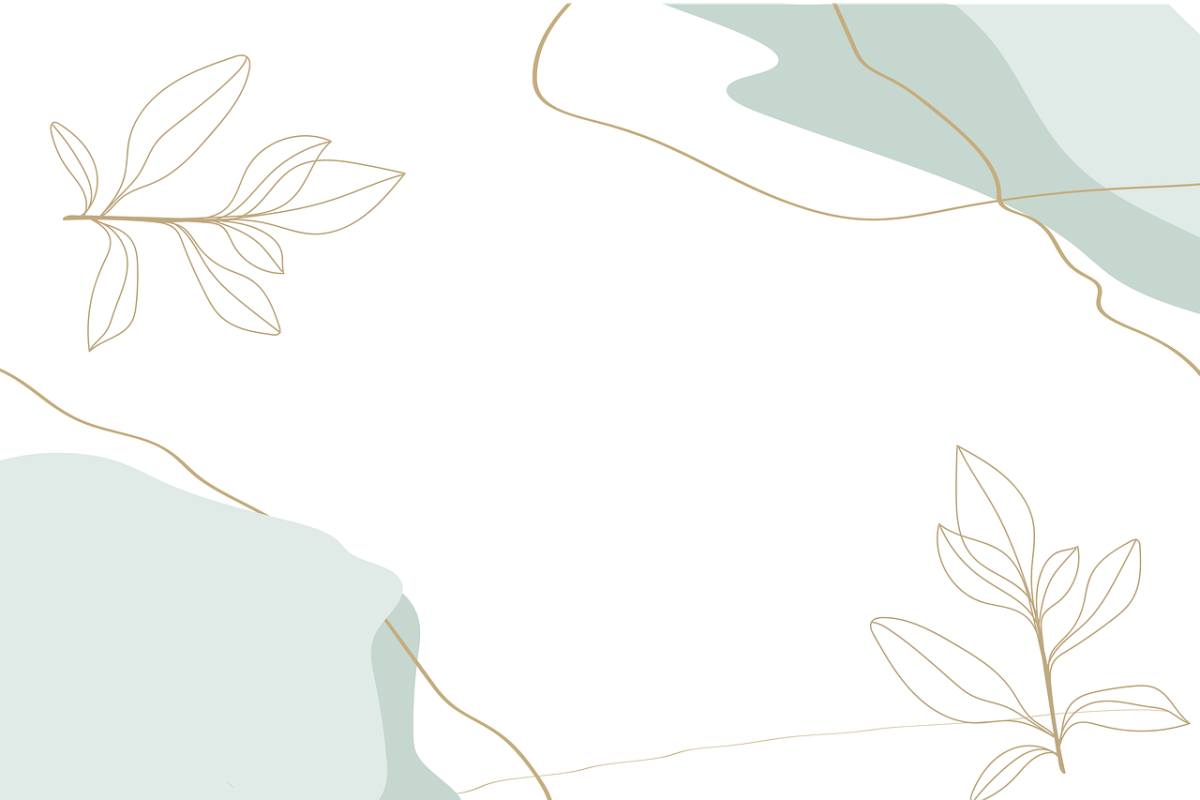 КЗО « ДНІПРОПЕТРОВСЬКИЙ НАВЧАЛЬНО-РЕАБІЛІТАЦІЙНИЙ ЦЕНТР №1»ДОР»План-конспект уроку з української літератури у 7 класі«Марко Вовчок. Розповідь про життя та творчість письменниці»Підготувала: Федько Тетяна Іванівна, вчитель-дефектологДніпро2024Тема. Життєвий та творчий шлях Марка Вовчка.Мета: ознайомити учнів із життєвим і творчим шляхом письменниці, зацікавити ними, спонукати школярів до читання, сприяти створенню образу письменниці – талановитої виразниці трагічної долі українського народу; розвивати навички активного слухання, виразного та художнього читання; виховувати інтерес до творчості Марка Вовчка, читацьку культуру школярів.Обладнання: презентація, портрет письменниці, ілюстративні матеріали до життя і творчості, книжкова виставка різних видань творів Марка Вовчка та творів про неї.Словникові слова: псевдонім, кріпак, кріпацтво, фольклорТип уроку: урок вивчення нового матеріалуХід урокуІ. Мотивація навчальної діяльностіВступне слово вчителя.Т. Г. Шевченко називав її своєю «єдиною донею», вона ж присвятила йому один із кращих своїх творів.Марко Вовчок… Жінка-літератор, що ховалася за чоловічим ім’ям… Росіянка за національністю, яка стала справді українською народною письменницею. Талановита, освічена особистість, котра володіла кількома мовами, стала відомою перекладачкою. Не кожна зі світових літератур може похвалитися таким ім’ям, та ще й жіночим.Із цією унікальною письменницею ми й познайомимося на сьогоднішньому уроці.ІІ. Оголошення теми і мети урокуЗнайомству з життєвим та творчим шляхом відомої української письменниці Марка Вовчка ми присвячуємо наш урок.Ш. Вивчення нового матеріалуДіти, а що ви чекаєте від цього уроку?Розгляньте слайд.  З’ясуємо походження псевдоніму письменниці.Існує кілька версій щодо походження псевдонімів письменниці.1) Пов`язують із назвою села  Немирови - Вовчки, куди письменниця часто ходила, у якому дружила з жінками - селянками і кумувала у них.2) Богдан Маркович, син письменниці, пояснює його тим, що рід Марковичів походить від козака Марка, прозваного за дуже жорстокий характер «Вовком». «Вовчок» - лагідне похідне слово від Вовчка.3) Є пояснення, що псевдонім від прізвища Маркович. В Україні жінок часто називали за чоловіком - Марковичеві. Отже, трансформоване Марковичка - Марко - Вовчок.4) Марко Вовчок –це своєрідний символ до поняття: оповідач з народу. СПРИЙНЯТТЯ Й ЗАСВОЄННЯ УЧНЯМИ НАВЧАЛЬНОГО МАТЕРІАЛУМіні-лекція вчителя з елементами бесіди.Справжнє ім’я та прізвище Марка Вовчка — Марія Олександрівна Вілінська. Народилася вона в Росії, в Орловській губернії, у родині збіднілого дворянина. Мати її була освіченою жінкою, знала кілька мов, любила музику, українські пісні. Вона ж була і першою вчителькою своєї доньки.Коли Марії виповнилося лише шість років, пішов із життя її батько. Через деякий час мати вийшла заміж удруге. Вітчим виявився жорстокою людиною, від якої страждали не лише його кріпаки, а й власна родина.У 12 років дівчинку віддали до Харківського пансіону шляхетних дівчат. Там вона захопилася навчанням, книгами, на відміну від інших вихованок, які любили тільки танці та розваги. Вчилася Марія лише три роки, а наступні три провела у багатої тітки Мордвинової в Орлі. Вона виховувала тітчиних дітей, брала участь у щотижневих літературних вечорах, які проводилися в домі Мордвинової. Саме там дівчина познайомилася зі своїм майбутнім чоловіком, етнографом-фольклористом Опанасом Марковичем, який за участь у Кирило-Мефодіївському товаристві був засланий в Орел.В оповіданнях письменниці не було критики існуючого ладу, кріпосників. Простою і щирою мовою розповідалися життєві історії — про молоду жінку, яка збожеволіла після смерті дитини, що через роботу на пана залишалася без догляду; про дівчинку-кріпачку, яку віддали малесенькій доньці пана за іграшку, а на ніч залишали ночувати саму в темній комірчині; про козачку, яка через свою щиру любов вийшла заміж за кріпака й сама теж стала кріпачкою, а потім і діти їх стали невільними. Ці та багато інших художніх розповідей нікого не залишали байдужими.У 1859 році Марковичі переїжджають до Петербурга, і Марія Олександрівна стає окрасою тамтешнього гурту прогресивних діячів культури. Незабаром Марко Вовчок їде за кордон на лікування, зустрічається там із Менделєєвим, Сєченовим, Герценом, Огарьовим, Тургенєвим та іншими вченими й митцями, які були в захопленні від розуму, таланту цієї жінки.Перебуваючи в Парижі, Марко Вовчок потоваришувала зі знаменитим французьким письменником-фантастом Жулем Верном. Наслідком їхньої дружби стало те, що письменник дав їй виключне право перекладу своїх творів російською мовою. Вона переклала 15 пригодницьких та науково-фантастичних романів Ж. Верна й сприяла популярності цього письменника в Росії.— Які риси характеру письменниці ви б відзначили з цієї розповіді?(Освіченість, працьовитість, сміливість, комунікабельність та ін.)Перу письменниці належить близько ста оригінальних творів і стільки ж перекладів. Марко Вовчок писала українською, російською та французькою мовами. Її французькі твори, на жаль, так і залишилися недослідженими.Із найвідоміших творів — дві книжки «Народних оповідань», повісті «Інститутка», «Кармелюк» та ін.За тематикою творчість Марка Вовчка різноманітна — життя дітей, жінок-кріпачок та козачок, кохання, сите і беззмістовне існування міщанства, фальш, паразитичне життя ченців, дворян. Найболючішим для письменниці питанням є кріпацтво. Вона віддала ввесь свій талант боротьбі проти нього. Тому твори цієї тематики здебільшого реалістичні.Разом із тим Марко Вовчок часто поетизувала сильні характери, волелюбність українського народу, оспівувала людину, яка протестувала проти антигуманних порядків у світі. Із цієї причини зверталася й до романтизму та романтичних героїв, наприклад, у повістях «Маруся», «Кармелюк», оповіданнях «Максим Гримич», «Данило Гурч» та ін.Повість письменниці «Маруся» отримала нагороду Французької Академії і була перекладена на багато мов. Зокрема, французькою повість вийшла в газеті «Ле Тепс».ІV. Узагальнення вивченого на уроціРобота з класом1)	З’єднавши  слова (словосполучення) правої і лівої колонки, утворіть фрази, що характеризують творчість письменниці. Марія Вілінська                         «єдина доня»перша книга                    нагорода  Французької академії    повість «Маруся»                    «Народні оповідання»Шевченко                                   Марко ВовчокV. Підбиття підсумків уроку.Інтерактивна вправа «Мікрофон».✵ Продовжіть речення.«Мене вразило…» «У мене виникло питання щодо того …»VІ. Домашнє завдання.с. 83 читати біографію письменниці, переказувати.записати у зошит з літератури відомості з біографіїіндивідуальна робота: с. 54,  читати  «Розумна голка»